Проект внесения изменений в Правила землепользования и застройки Кумылженского сельского поселения Кумылженского муниципального района	Внести изменения в приложение 1. «Карта границ территориальных зон Кумылженского сельского поселения» раздела II. «Карта градостроительного зонирования» Правил землепользования и застройки Кумылженского сельского поселения Кумылженского муниципального района, касающиеся части земель сельскохозяйственного назначения (ЗСХ-1), расположенных с юго-западной стороны хутора Никитинский по границе населенного пункта, в соответствии с условными обозначениями земель сельскохозяйственного назначения с «пастбища, сенокосы» на «производственные объекты», общей площадью 2,0 га.Приложение 1Фрагмент Карты границ территориальных зон Кумылженского сельского поселения Правил землепользования и застройки Кумылженского сельского поселения Кумылженского муниципального района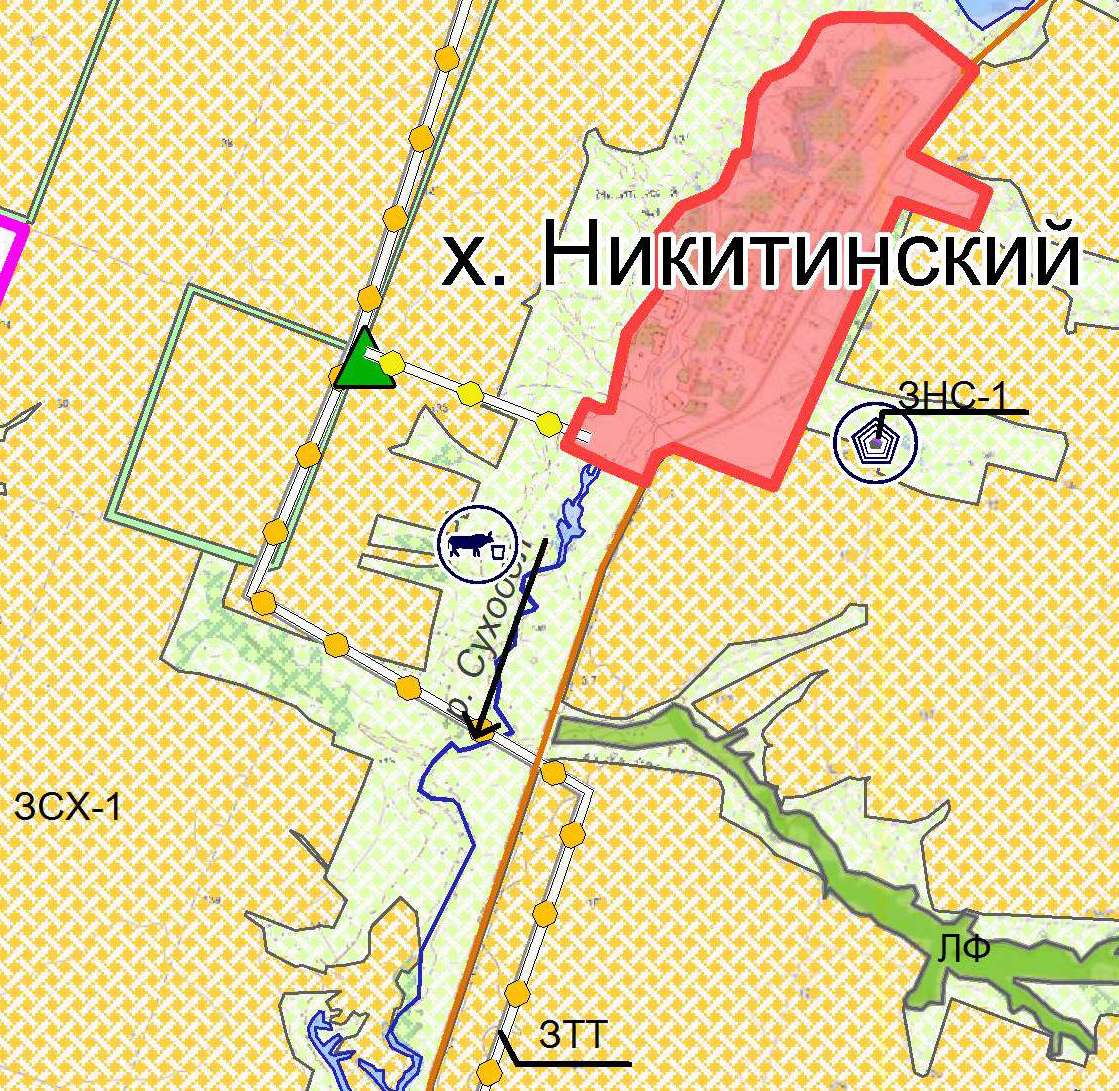 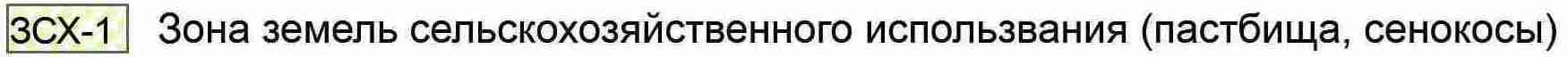 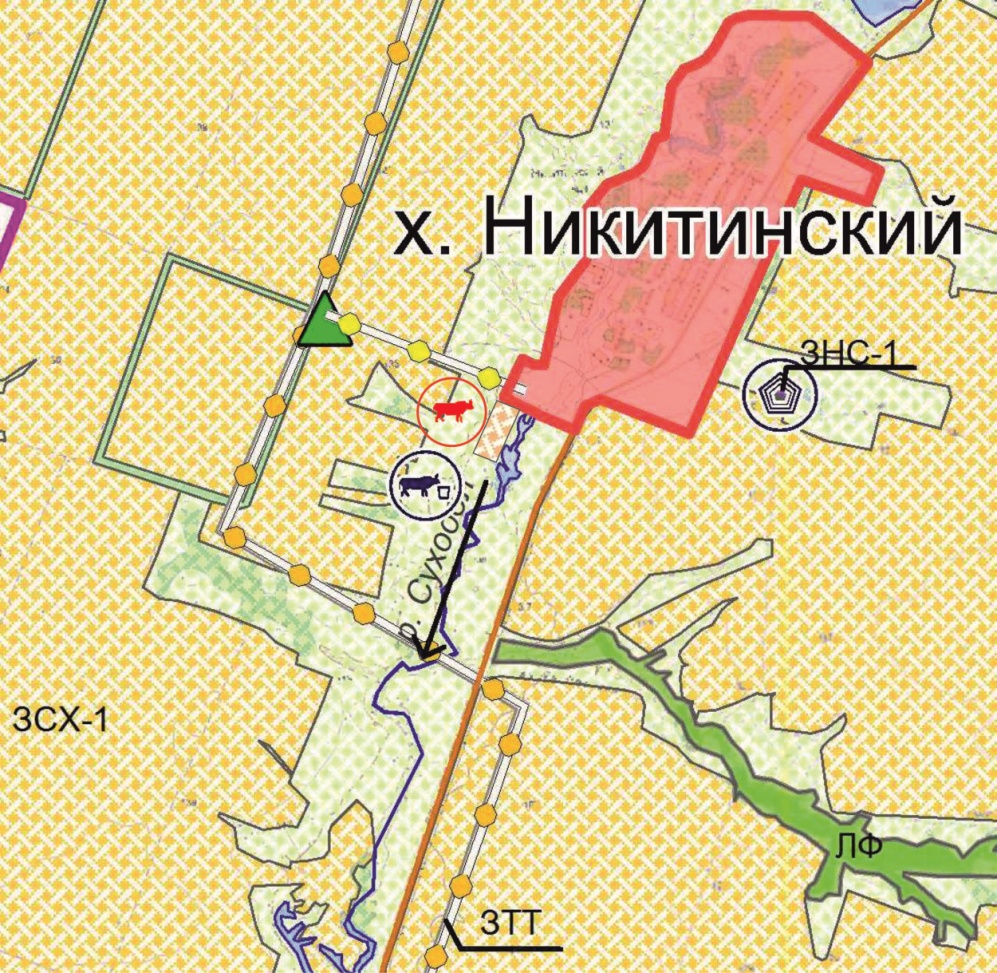 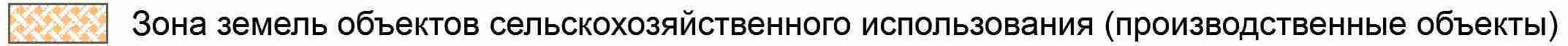 